КРУГЛЫЙ СТОЛ«Цифровизация в металлургии: от фундамента к вершине»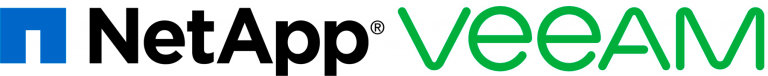 Партнеры:23 октября, 2019МоскваРегламент13.45 - 14.00 - Сбор участников14.00 - 16.00 - Обсуждение вопросовВопросыБлиц-опрос: Цифровизация в металлургииИмеет ли цифровизация применение в вашей отрасли? Что является спецификой ИТ-ландшафта вашей отрасли или вашего бизнеса?Отличительные черты цифровизации в металлургии? Ценность данных: какие требования предъявляются к ИТ-инфраструктуре и управлению данными?Особенности работы с собственным или внешним ЦОД. Типовые инструменты для безопасности и доступности хранения данных.Экономика гибридного облака: показатели, критерии использования публичных облачных ресурсов. Как выполнить желания руководства в области ИТ и одновременно сохранить целостность данных и производительность текущих операций? Как получить выгоду для бизнеса от накопленных данных?Что делать ИТ-инженерам при автоматизации ИТ-операций?Как требования бизнеса коррелируют с требованиями к данным?Масштабирование: прогнозирование роста вычислительных ресурсов и СХД. Требования металлургического бизнеса к ИТ-инфраструктуреТиповые требования крупного распределенного предприятия. Отраслевая специфика.Варианты сегодняшней типовой организации (топология, модель и т. д.).Что, как и когда начинается меняться в требованиях, когда стартует реальная цифровизация?Обсуждение конкретных примеров внедрения инструментов цифровизации и тех требований, которые они выдвигают перед ИТ-инфраструктурой предприятия.Заключительный блиц-опрос: Какие технологии цифровизации будут востребованы в металлургии в ближайшее время в целом и какие из них имеют шансы быть реализованы на вашем предприятии?